Prayer Calendar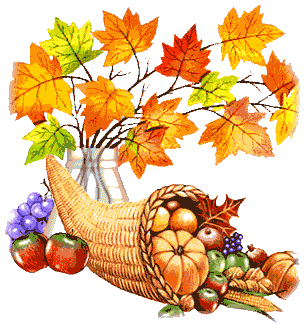 November 2023CEF® of Franklin-Fulton Counties, PA“By Him therefore let us offer the sacrifice of praise to God continually, that is the fruit of our lips giving thanks to His name.”Hebrews 13:15 1.  Wed.  Join us in praying for the ministry worldwide on this CEF World Day of Prayer. (See back for specific requests.)   2.  Thurs.  Pray for the workers at the New Franklin Elementary School Good News Club® as they teach and demonstrate the love of God to the students on Thursdays. 3.  Fri.  Pray for the children of Scotland Elementary to be attentive and to understand that God cares about them as they meet on Fridays for Good News Club. 4.  Sat.  Pray for Dr. Dan and Michelle as they teach a session at the Pennsylvania State Sunday School Convention at Newville First Church of God today. 5.  Sun.  Pray for parents of students who do not have easy access to registration forms to be able to get the forms so their children can attend Good News Club. 6.  Mon.  Pray for an encouraging time at Teacher Training today at Chambersburg Bible Church at 9:30 a.m. and tomorrow at our Waynesboro office at 9:30 a.m. and 7:00 p.m.  7.  Tues.  Praise God for growth this year at the James Burd Elementary School Good News Club! Pray that the workers will be able to handle the surge of students as they meet on Tuesdays. 8.  Wed.  Pray for more children from Fayetteville Elementary School to be able to attend Good News Club on Wednesdays. 9.  Thurs.  Pray for the children at Lurgan Elementary School to understand the love of God for them as they meet for Good News Club on Thursdays.10.  Fri.  Pray for the children at the Hamilton Heights Good News Club, meeting on Fridays, to be well-behaved and to listen attentively to the teachers.11.  Sat.  Pray that God will protect CEF from the attacks of Satan.12.  Sun.  Pray each Good News Club teacher will “study to shew thyself approved unto God, a workman that needeth not to be ashamed, rightly dividing the Word of truth.”  (2 Tim. 2:15)13.  Mon.  Pray for the children to learn much about the Word of God at Stevens Elementary School Good News Club on Mondays.14.  Tues.  Pray for CEF staff as they teach the Bible to the children who attend “Sam’s Program” at the YMCA of Chambersburg on Tuesday evenings once a month.15.  Wed.  Pray for the children of Guilford Hills Elementary School Good News Club as they grow in their understanding of the gospel.16.  Thurs.  Pray God’s guidance as the Finance Committee meets tonight to plan for 2024.17.  Fri.  Pray for Good News Club missionaries Mike and Linda Petkof as they serve with CEF of Greece among gypsy and refugee children.18.  Sat.  Pray the Holy Spirit will speak to hearts as children call Tel-A-Story® (1-888-878-8660) or listen online at www.18888788660.com where they can hear a new Bible story every day.19.  Sun.  Thank God for churches who are using CEF materials on Sundays to teach children the Word of God. Pray that the children will listen.20.  Mon.  Pray God will use The Mailbox Club ministry to help children with spiritual needs, and pray that children will finish the course.21.  Tues.  Pray for the after-school Good News Club that meets at Grace B. Luhrs Elementary School on Tuesdays, that attendance will be good and children will be receptive.22.  Wed.  Pray good attendance and fruitful ministry for area churches that host Good News Clubs on Wednesday evenings.23.  Thurs.  “It is a good thing to give thanks unto the LORD, and to sing praises unto thy name, O most High.” (Psalm 92:1) Thank you for your daily praying.24.  Fri.  Thank God for every volunteer that He has supplied for the ministry of Child Evangelism Fellowship in Franklin and Fulton Counties.25.  Sat.  Pray Dr. Dan, Michelle, Matt, Tiffanie, Nathan, Stephen, and Lori will “hunger and thirst after righteousness” (Matthew 5:6) in their lives every day. 26.  Sun.  Pray that unchurched Good News Club children and their families will be invited and welcomed into Bible-believing churches.27.  Mon.  Pray for each bus driver and each bus as Good News Club children are transported to various locations for clubs this week.28.  Tues.  Pray for the first and second graders at the Greencastle-Antrim School Good News Club meeting on Tuesdays, for each child to listen well to the lessons taught each week.29.  Wed.  Pray for growth in attendance for the Southern Fulton Elementary School Good News Club that meets on Wednesdays.30.  Thurs.  Pray for the Good News Club program in Path Valley to run smoothly and to find new volunteers to help in this large club.